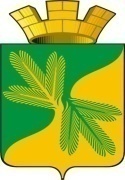 Ханты-Мансийский автономный округ - ЮграСоветский районСОВЕТ   ДЕПУТАТОВГОРОДСКОГО ПОСЕЛЕНИЯ ТАЁЖНЫЙР Е Ш Е Н И Е 14 декабря  2021  года									      №  160О  передаче части полномочий органамместного самоуправления СоветскогорайонаВ соответствии с ч. 4 статьи 15  Федерального закона от 06.10.2003 № 131-ФЗ  «Об общих принципах организации местного самоуправления в Российской Федерации»,  Уставом городского поселения Таёжный, рассмотрев предложения органов местного самоуправления Советского районаСОВЕТ ДЕПУТАТОВ ГОРОДСКОГО ПОСЕЛЕНИЯ ТАЁЖНЫЙ РЕШИЛ:1. Передать органам местного самоуправления Советского района части полномочий администрации городского поселения Таёжный  по решению вопросов местного значения администрации Советского района на 2022 – 2023 годы:          1.1. Владение, пользование и распоряжение имуществом, находящимся в муниципальной собственности поселения, в части осуществления мероприятий по сносу (ликвидации) жилых помещений, находящихся в собственности поселения, расположенных в жилых домах, расселенных в рамках реализации Государственных программ Ханты-Мансийского автономного округа — Югры.3. Настоящее решение вступает в силу после официального опубликования в порядке установленном Уставом городского поселения Таёжный.Председатель Совета депутатов городскогопоселения Таёжный									       И.Н. ВахминаГлава городского поселения Таёжный                                                                         А.Р. Аширов